SI StaticsSession 10: April 13, 2022
7–8 pm     BU 127
Leader: Sophia HelmkampFind the centroid  of the area. (9-28 from Hibbeler Statics, 13th ed.). 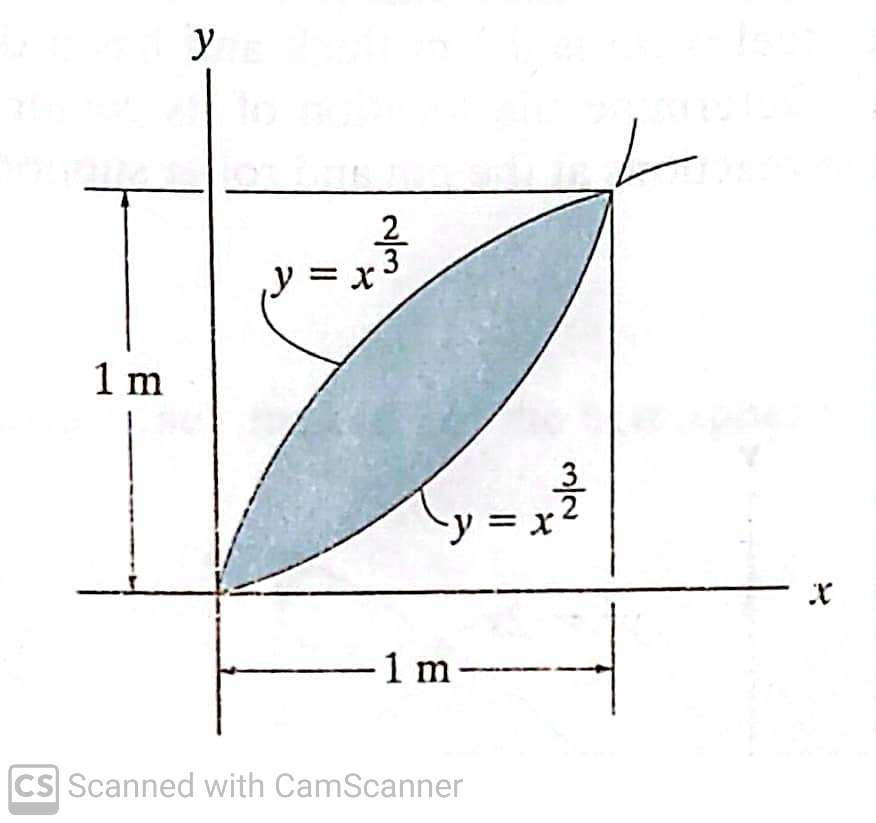 Find the centroids  and  of the cross-sectional area of the angle. (9-59 for Hibbeler Statics, 13th ed.). 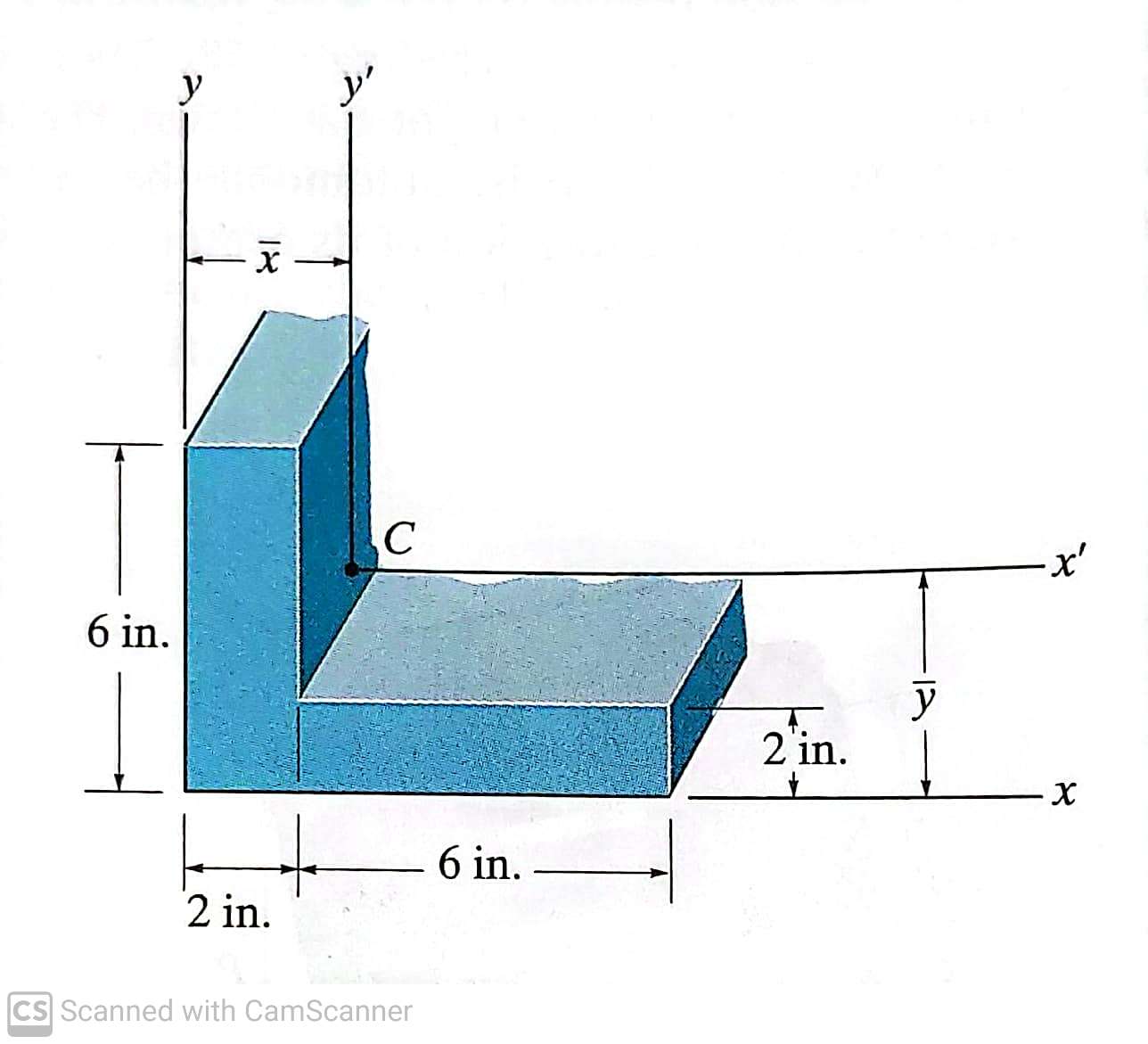 The rectangular gate is 3 m high by 1 m wide and has a frictionless hinge at the bottom. If the fluid on the left side of the gate has a density of 1600 kg/m3, find the magnitude of the force F required to keep the gate closed. (#61 from NCEES FE Mechanical practice exam 2020). 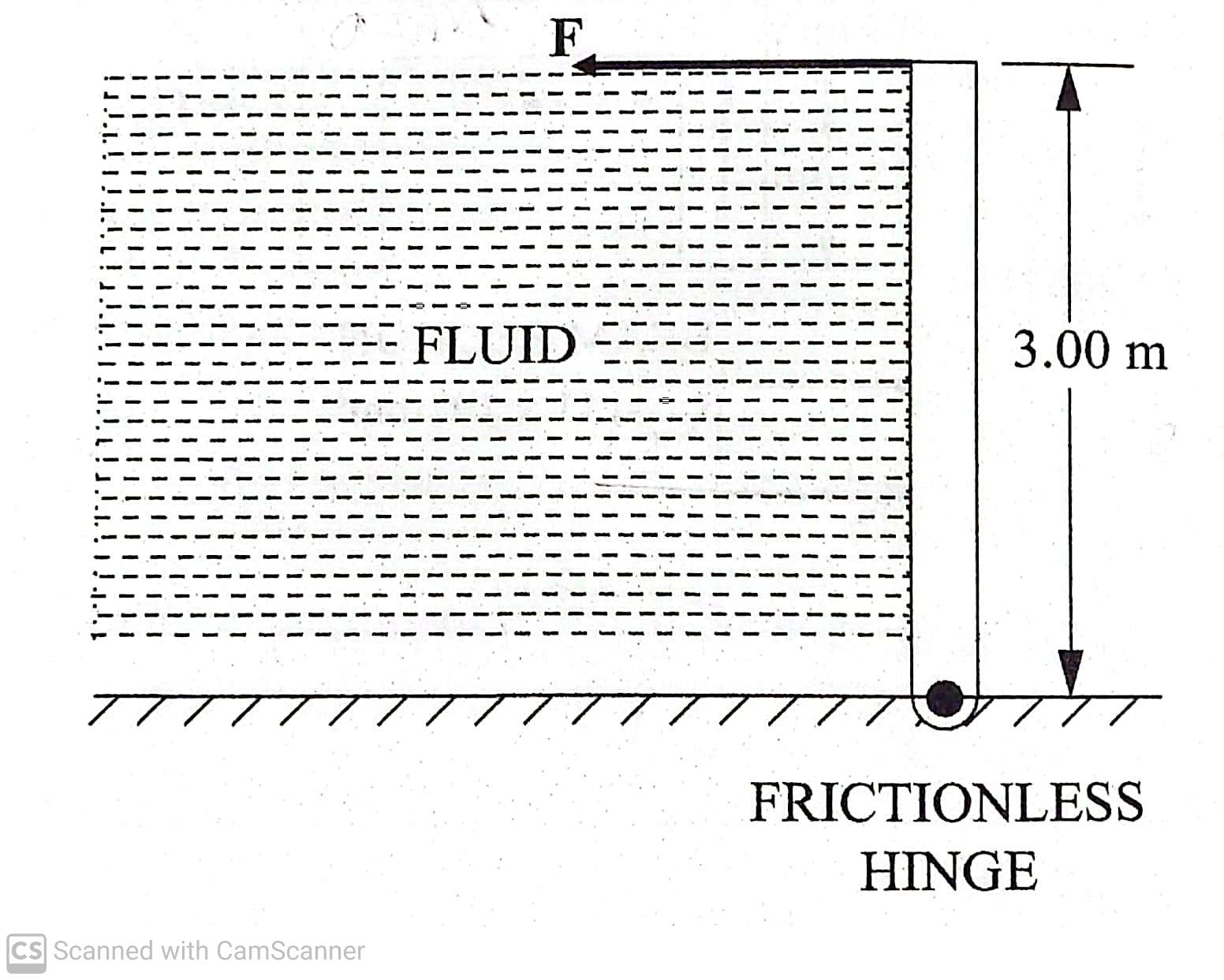 